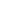 GOVERNMENT COLLEGEOF ENGINEERING, NAGPURSECTOR 27, MIHAN REHAB VASAHAT KHAPRI, NAGPUR-441108“ To be an Institution of National Repute Creating Globally Competent Technocrats to Serve the Society”NATIONAL CADET CORPSCELL GCOEN2022-23Vision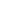 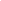 To be an institution of national repute creating globally competent technocrafts to serve the societyMissionTo impart quality education through need based curriculum inacademic programsTo promote excellence by creating intellectually stimulating environment for creativity, innovation, research and professional activitiesTo foster relationship with industries, other leatling institutions and alumni so as to enhance career opportunities for students.To inculcate sense of discipline and responsibility towards nature and societyProgram Educational Objectives (PEOs)Reflect critical thinking and problem solving skills through their Pharmaceutical knowledge, expertise and competency in industry,higher studies and research.Practice ethics and values in their profession.Contribute effectively in various fields of social healthcare system.Inculcate leadership and entrepreneurship capabilities through effective communications, appropriate time management and self up gradation.1COMMITEE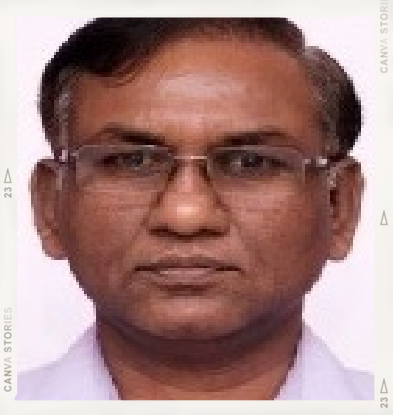 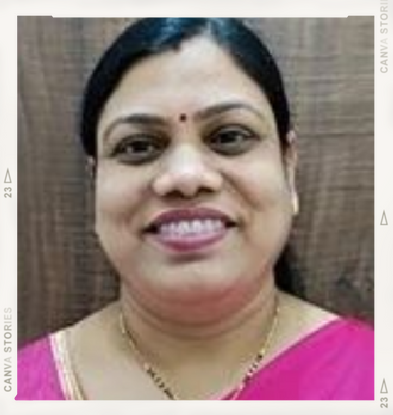 CHAIRPERSON	DEAN SWCDr.Rewatkumar Borkar	Dr.Kiran.G.Asutkar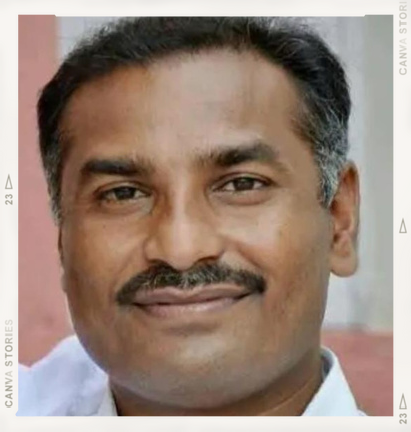 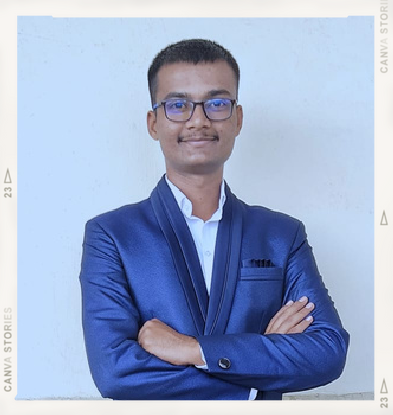 NCC CO-ORDINATORProf.S.R.WaghNCC CO-ORDINATORVibhanshu Chopde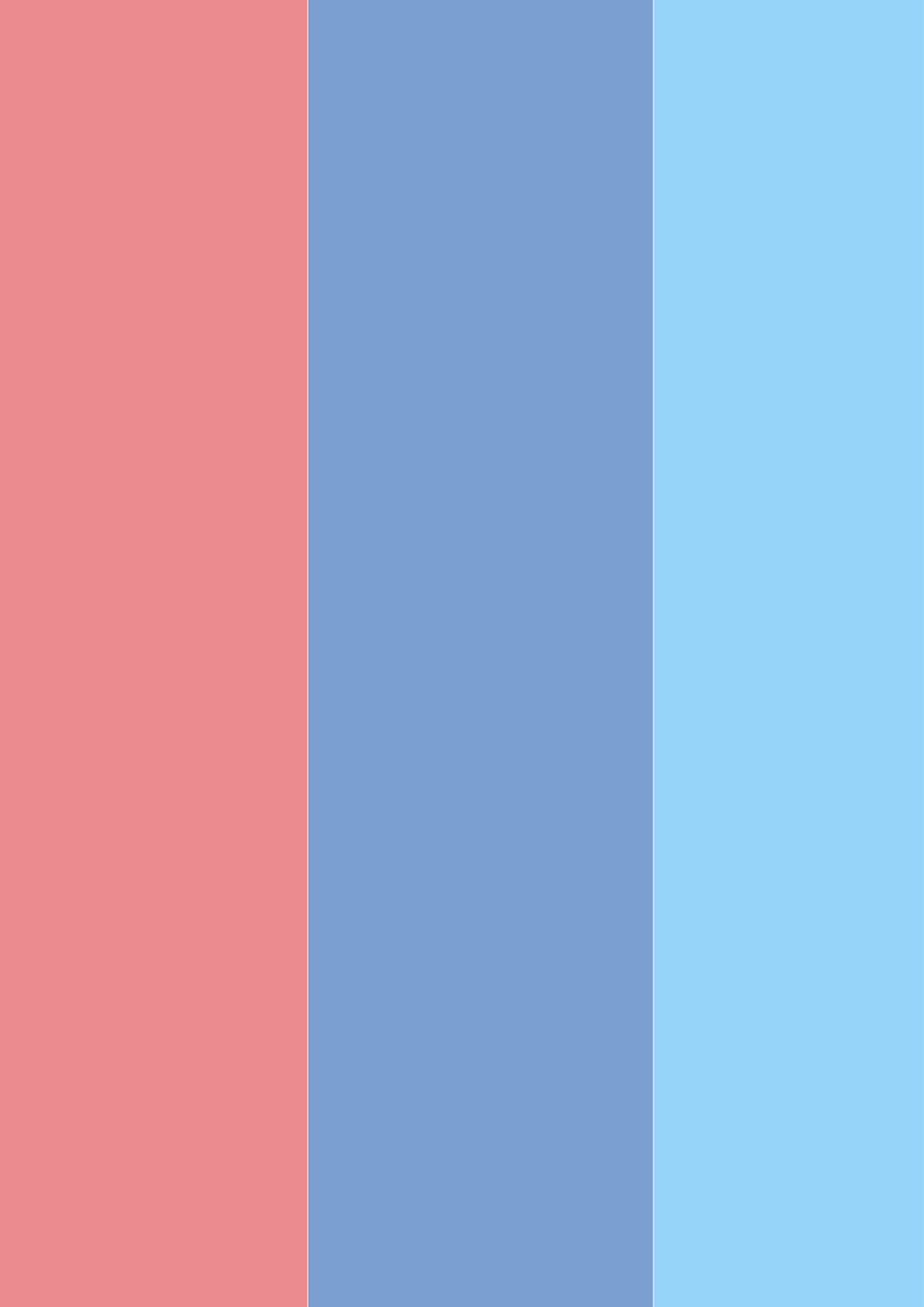 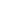 2NATIONAL CADET CORPS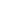 VISIONEmpower volunteer youth to become potential leaders and responsible citizens of the country.MISSIONTo develop leadership and character qualities, mould discipline and nurture social integration and cohesion through multi-faceted programs conducted in a military environment.ABOUT NCCNational Cadet Corps is a Tri-Services Organization, comprising the Army, Navy and Air Force, engaged in grooming the youth of the country into disciplined and patriotic citizens.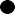 The National Cadet Corps (NCC) is a youth development movement. It has enormous potential for nation building.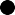 The NCC Provides opportunities to the youth of the country for their all- round development with a sense of Duty, Commitment, Dedication, Discipline and Moral Values so that they become able leaders and useful citizens.The NCC provides exposure to the cadets in a wide range of activities, with a distinct emphasis on Social Services, Discipline and Adventure Training.The NCC is open to all regular students of schools and colleges on a voluntary basis all over India.The cadets have no liability for active military service once they complete their course but are given preference over normal candidates during selections based on the achievements in the corps.3OBJECTIVE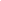 To develop good qualities like good character, commandership, discipline, leadership, secular outlook, spirit of adventure, sportsman spirit, and the ideals of selfless service amongst the youth of the country.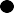 To create a human resource of organized, trained and motivate youth to provide leadership in all walks of life and always available for the service of the nation.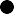 To provide a suitable environment to motivate the youth to take up a career in the Armed Forces like Army, Navy, Air Force and other paramilitary forces.MOTTO“UNITY AND DISCIPLINE”The motto of NCC is “Unity and Discipline” which was adopted on 23 Des.1957. In living up to its motto, the NCC strive to be and is one of the greatest cohesive forces of the nation, bringing together the youth hailing from different parts of the country and moulding them into united, secular and disciplined citizens of the nation.FLAG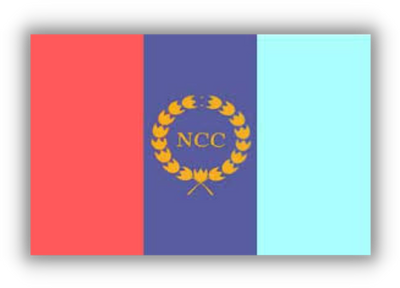 The NCC flag for various units of the NCC was first introduced in 1951. The flag was of same pattern, colour & size as was used by various regiments of the Army. The only difference was that it had the NCC badge & unit designation placed in the centre. In 1954 the existing tricolour flag was introduced. The three colours in the flag depict the three services of the Corps, red for the Army, deep blue for the Navy & light blue for the Air Force. The letters NCC & the NCC crest in gold in the middle of the flag encircled by a wreath of lotus (17Directorates), give the flag a colourful look & a distinct identity.	4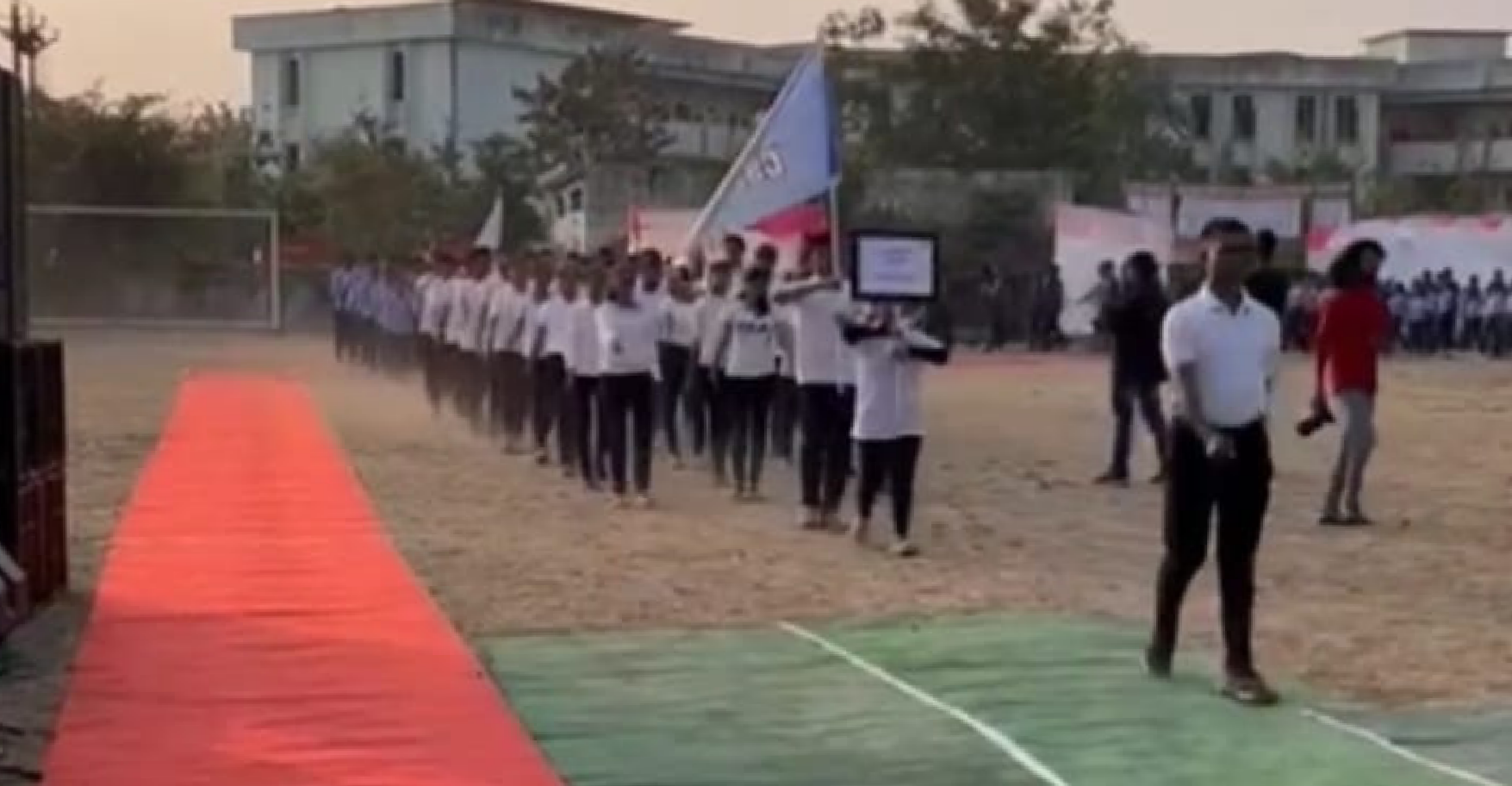 NCC DAYNCC was formed on July 15, 1948. However, NCC Day is celebrated on the fourth Sunday of November every year. It is observed of the fourth Sunday of November because, on that day in 1947, the first units were raised in Delhi.EVENTSAs major of the activities are taken up by respected unit. To inspire the students of our college to enroll various units, NCC cell arrange some events in uor college are as followsSFOORTI  INAUGURATION PARADENCC cell arrange Parade in the inauguration ceremony of Sports Event SFOORTI'23.5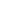 NCC GCOEN Troop Lead the Parade Troop in Sports event SFOORTI'23.The Chief guest for the event were Mr. Sonu Watmare (Mr.Vidharbha), Principal Dr.R.P.Borkar Dean Student Welfare Committee Dr.K.G.Asutkar and other Dignitaries.STUDENTS OF OUR COLLEGE REPRESENT	MAHARASHTRA DIRECTORATE	6Four students represent Maharashtra directorate in All India Vayu Sainik Camp (AIVSC) 2022 which is one of the dream camp of every Air NCC cadet and Won the AIVSC BANNER for MAHARASHTRA DIRECTORATE, Best Directorate in All 17 directorate. The names of students are as follows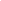 Cdt KSHITIJ WANDILECdt SAYALI MOGHECdt PIYUSH DAHAKECdt ABHAS KAMBLESome of the achievements of NCC cadets in year 2022-23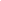 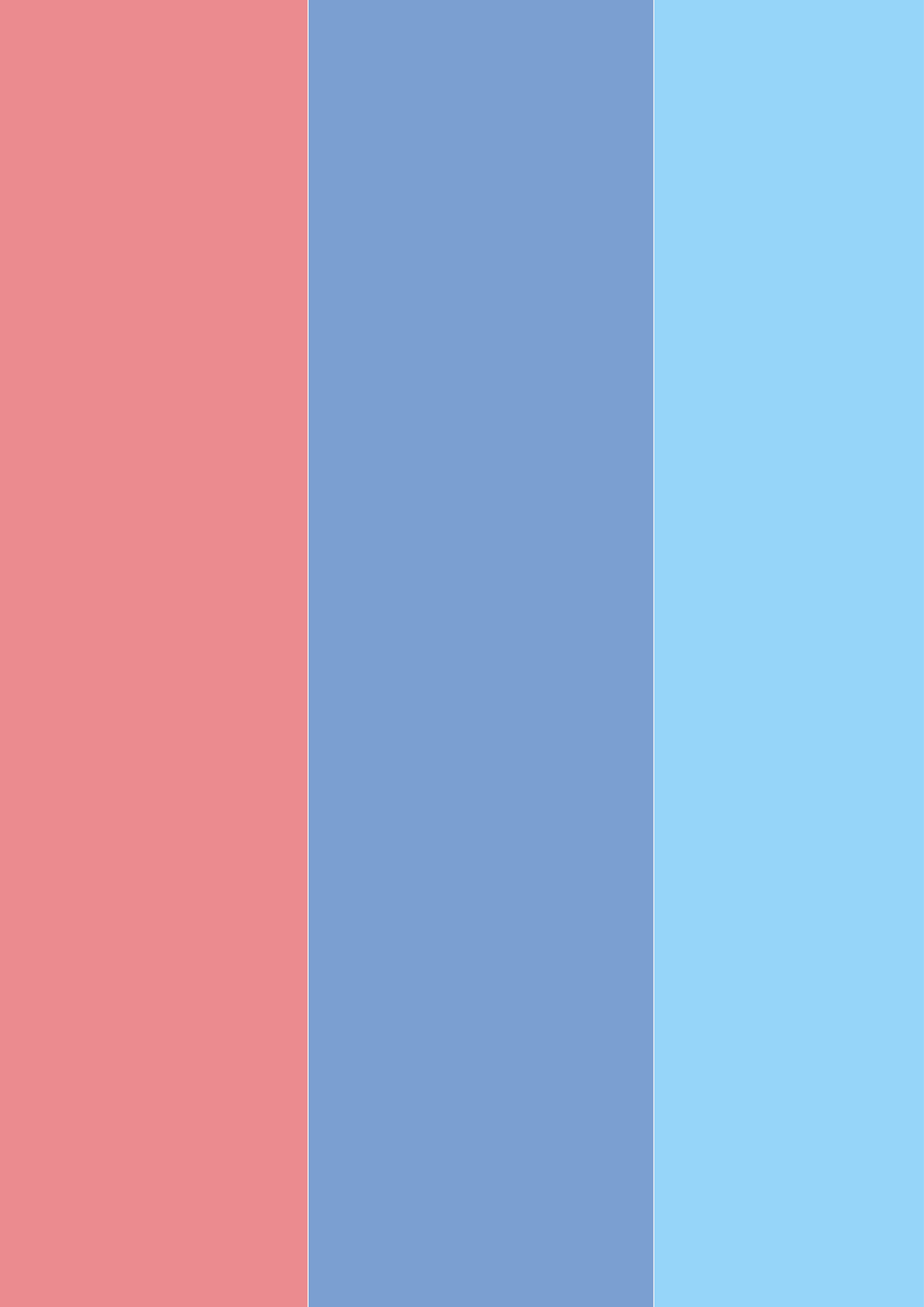 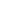 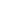 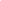 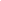 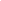 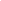 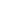 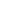 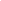 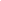 